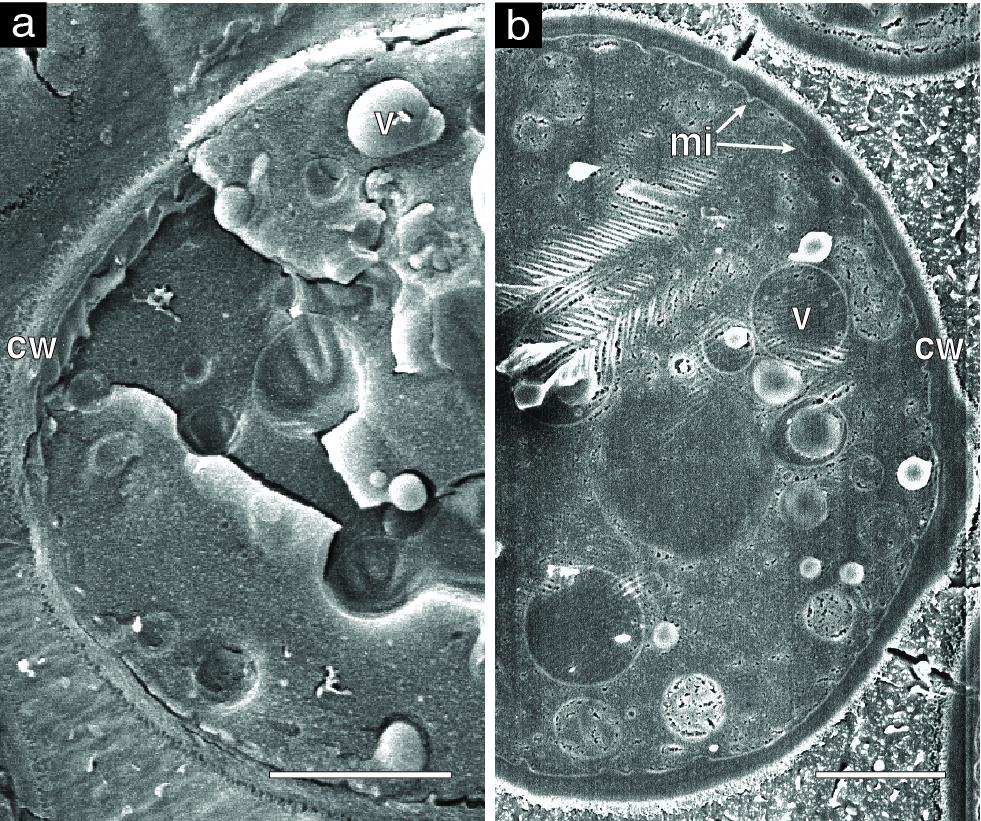 Supplementary Fig. 1 CryoSEM images of frozen-hydrated S. cerevisiae cells after freeze fracture (a) and CryoTIGM™ (b). The cell wall (cw) and numerous cytoplasmic vesicles (v) are visible in both cases, but membrane invaginations (mi) are readily observed only after CryoTIGM™. Scale bar represents 1 µm.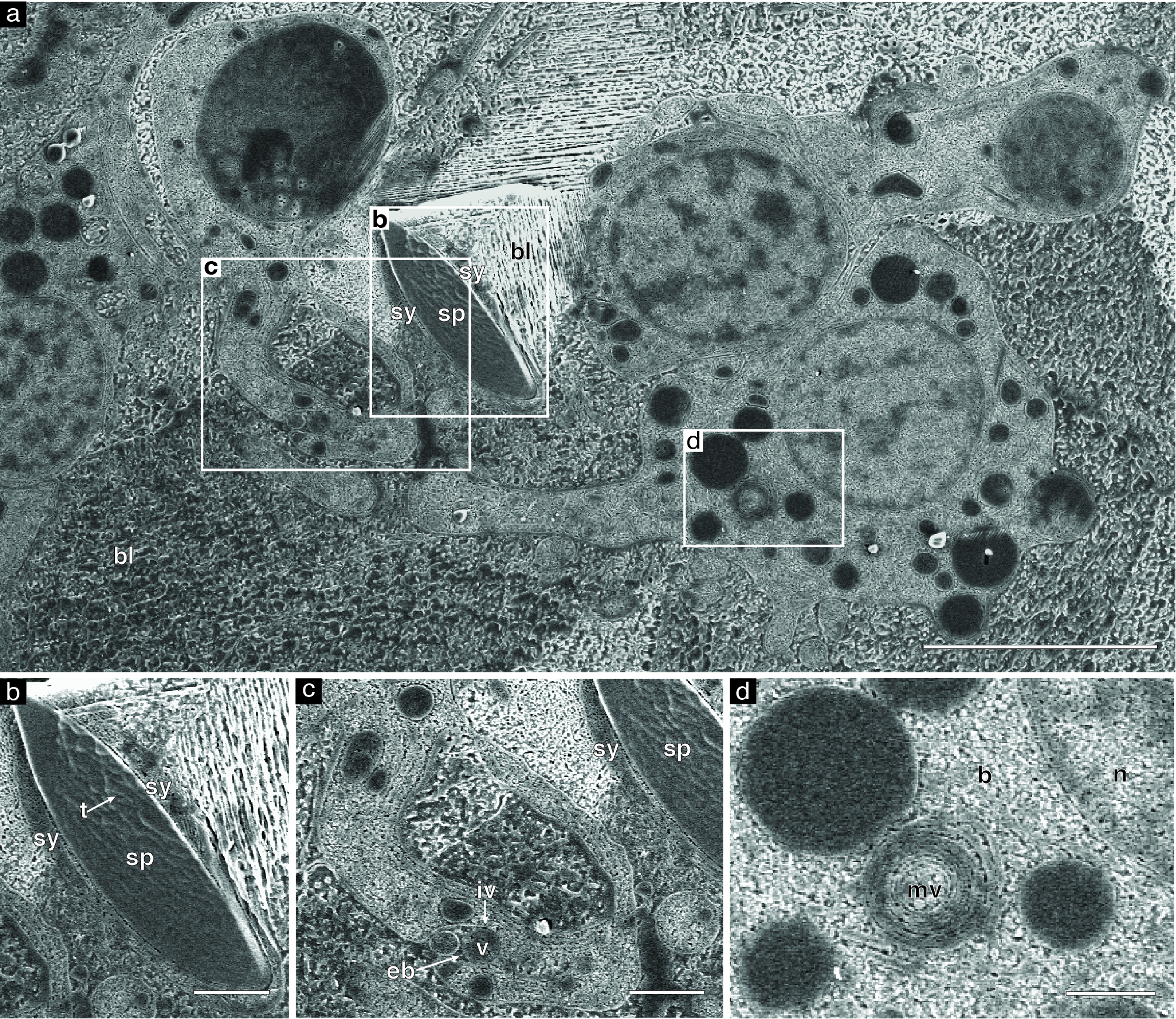 Supplementary Fig. 2 CryoSEM images of pluteus stage S. purpuratus. a. A syncytium (sy) of primary mesenchyme cells in the blastocoel (bl) envelopes the spicule (sp). b. Detailed view of spicule and surrounding syncytium. Some terracing (t) of the mineral and shadowing artifacts are apparent. c. Detailed view of cellular process. Note high level of detail rendered in membranes, including an invagination (iv) around extracellular vesicles (v) and an area of blastocoel that appears encapsulated (eb) d. Detail of PMC with a multi-lamellar vesicle (mv), nucleus (n). Scale bars represent 5 μm in a, 2 μm in d, 1 μm in b,c.